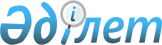 Об утверждении Инструкции "О порядке взимания и расходования компенсационных выплат за замещение рабочих мест иностранными специалистами и рабочими, аккумулирования и использования гарантийного и залогового взносов, взимаемых за ввозимую и вывозимую рабочую силу
					
			Утративший силу
			
			
		
					Приказ Министра труда и социальной защиты населения Республики Казахстан от 18 июля 1997 г. N 113-П. Зарегистрирован в Министерстве юстиции 07 августа 1997 г. N 348. Утратил силу - приказом Министра труда и социальной защиты населения Республики Казахстан от 4 ноября 2004 г. N 256-п



 


               Извлечение из приказа Министра труда и 






          социальной защиты населения Республики Казахстан 






                     от 4 ноября 2004 г. N 256-п





                    О признании утратившими силу





               


некоторых приказов Министра труда и 






         социальной защиты населения Республики Казахстан 





      "В соответствии с 


 Законом 


 Республики Казахстан от 24 марта 1998 г. № 213 "О нормативных правовых актах", приказываю:


 


    






      1. Признать утратившими силу:






      1) Приказ Министра труда и социальной защиты населения Республики Казахстан от 18 июля 1997 года N 113-П "Об утверждении Инструкции "О порядке взимания и расходования компенсационных выплат за замещение рабочих мест иностранными специалистами и рабочими, аккумулирования и использования гарантийного и залогового взносов, взимаемых за ввозимую и вывозимую рабочую силу" (зарегистрирован в реестре государственной регистрации 7 августа 1997 года за N 348)...





      Министр".





      ---------------------------------------------------- 




      Во исполнение п. 4 
 постановления 
 Правительства Республики Казахстан "О лицензировании деятельности, связанной с привлечением в Республику Казахстан иностранной рабочей силы, а также вывозом рабочей силы из Республики за границу" от 4 июня 1997 г. N 924 приказываю: 



      1. Утвердить Инструкцию "О порядке взимания и расходования компенсационных выплат за замещение рабочих мест иностранными специалистами и рабочими, аккумулирования и использования гарантийного и залогового взносов, взимаемых за ввозимую и вывозимую рабочую силу". 



      2. Признать утратившей силу Инструкцию о порядке взимания платы с хозяйствующих субъектов за выдачу лицензии на привлечение (прием на работу) иностранных специалистов и квалифицированных рабочих в Республику Казахстан, утвержденную приказами Министерства труда и Министерства финансов Республики Казахстан от 31 мая 1994 г.


     Министр



                           


 Инструкция






         "О порядке взимания и расходования компенсационных






           выплат за замещение рабочих мест иностранными






            специалистами и рабочими, аккумулирования и






               использования гарантийного и залогового 






                   взносов, взимаемых за ввозимую 






                     и вывозимую рабочую силу"<*>




     


Сноска. Название Инструкции - с изменениями и дополнениями, внесенными приказом Минтруда и соцзащиты населения РК от 27 мая 1998 г. 





N 



 120-п. 


                     




                              


 I. Общие положения


 


 



      1. Настоящая Инструкция разработана на основании 
 Указа 
 Президента Республики Казахстан, имеющего силу Закона "О лицензировании" от 17 апреля 1995 года, 
 Закона  
"О занятости населения" от 15 декабря 1990 года, Положения о порядке и условиях выдачи лицензий на деятельность, связанную с привлечением в Республику Казахстан иностранной рабочей силы, а также вывозом рабочей силы из Республики Казахстан за границу, утвержденного Постановлением Правительства Республики Казахстан от 4 июня 1997 г. N 924.<*> 



      


Сноска. Пункт 1 - с изменениями и дополнениями, внесенными приказом Минтруда и соцзащиты населения РК от 27 мая 1998 г. N 120-п. 





      2. Лицензиаты, занимающиеся деятельностью, связанной с ввозом иностранной рабочей силы в Республику Казахстан обязаны осуществлять компенсационные выплаты за замещение рабочих мест иностранными специалистами и рабочими. 



      3. <*> 



     


 Сноска. Пункт 3 - исключен согласно приказу Минтруда и соцзащиты населения РК от 27 мая 1998 г. N 120-п. 





      3. С целью обеспечения гарантийного возврата иностранных специалистов и рабочих в страну проживания лицензиаты обязаны вносить во вклады в банки гарантийный и залоговый взносы за каждого иностранного трудящегося.<*> 



      Сноска. Нумерация пункта 4 заменена на 3; текст пункта изложен в новой редакции согласно приказу Минтруда и соцзащиты населения РК от 27 мая 1998 г. N 120-п. 



      4. Компенсационные выплаты, гарантийный и залоговый взносы уплачиваются лицензиатом после принятия Министерством труда и социальной защиты населения Республики Казахстан решения о выдаче лицензии. Указанные выплаты уплачиваются и вносятся в банк лицензиатом самостоятельно по квитанциям, выписанным уполномоченным лицензиаром территориальным органом. Документы, подтверждающие уплату компенсационных выплат и внесение во вклады гарантийного и залогового взносов, а также копия договора банковского счета представляются лицензиатами в Министерство труда и социальной защиты населения Республики Казахстан до получения лицензии.<*> 



      


Сноска. Нумерация пункта 5 заменена на 4; текст пункта изложен в новой редакции согласно приказу Минтруда и соцзащиты населения РК от 27 мая 1998 г. N 120-п. 





      5. Ответственность за правильность исчисления компенсационных выплат, гарантийного и залогового взносов несет уполномоченный лицензиаром территориальный орган.<*> 



     


 Сноска. Часть 1 - дополнена новым пунктом 5 согласно приказу Минтруда и соцзащиты населения РК от 27 мая 1998 г. N 120-п. 





      6. Ответственность за полноту и своевременность уплаты взносов и сборов возлагается на лицензиата.<*> 



      


Сноска. Часть 1 - дополнена новым пунктом 6 согласно приказу Минтруда и соцзащиты населения РК от 27 мая 1998 г. N 120-п. 





      7. Установленный данной Инструкцией порядок не применяется по отношению к иностранным гражданам: 



      деятелям науки и культуры, работающим на территории Республики Казахстан в учреждениях, созданных в соответствии с межгосударственными соглашениями; 



      религиозным деятелям, осуществляющим профессиональную деятельность на территории Республики Казахстан в официально зарегистрированных религиозных организациях и обществах; 



      студентам, проходящим производственную практику во время каникул в рамках программ казахстанских образовательных учреждений; 



      корреспондентам и журналистам, аккредитованным в Республике Казахстан; 



      лекторам и инструкторам, приглашаемым для чтения курса лекций работы в казахстанских высших образовательных учреждениях в рамках соглашений с Министерством образования и культуры Республики Казахстан; 



      членам экипажей казахстанских морских и речных судов; 



      лицам, для которых определен иной порядок трудоустройства межгосударственными и межправительственными соглашениями Республики Казахстан с зарубежными странами.<*> 



      


Сноска. Пункт 6 - с изменениями и дополнениями, внесенными приказом Минтруда и соцзащиты населения РК от 27 мая 1998 г. N 120-п. 






 



       

II. Порядок взимания компенсационных выплат за замещение 




          рабочих мест иностранными специалистами и рабочими<*> 





 



      


Сноска. Название части II - с изменениями, внесенными приказом Минтруда и соцзащиты населения РК от 27 мая 1998 г. N 120-п. 






 



      1. Для исчисления размера компенсационных выплат за замещение рабочих мест иностранными специалистами и рабочими принимается размер расчетного показателя, установленного в законодательном порядке на момент выдачи лицензии.<*> 



      


Сноска. Пункт 1 - с изменениями, внесенными приказом Минтруда и соцзащиты населения РК от 27 мая 1998 г. N 120-п. 





      2. Размер компенсационных выплат за замещение рабочих мест иностранными специалистами взимается из расчета 3 расчетных показателей и рабочими - из расчета 4 расчетных показателей на каждого работника за каждый месяц срока, на который выдана лицензия. 



      Например, если лицензиат завозит в республику из-за границы 40 специалистов и 50 рабочих сроком на 6 месяцев, то сумма компенсационных выплат при действующем на момент выдачи лицензии расчетном показателе 540 тенге составит: 



      (40 * 3 * (Действующее значение расчетного показателя) * 6)+(50 * 4 * 540 * 6) - (Сумма компенсационных выплат" тенге)<*> 



      


Сноска. Пункт 2 - с изменениями и дополнениями, внесенными приказом Минтруда и соцзащиты населения РК от 27 мая 1998 г. N 120-п.


 



      3. Компенсационные выплаты вносятся на счет Государственного Фонда содействия занятости и используются на поддержку создания новых рабочих мест и выплату пособий по безработице.<*> 



     


 Сноска. Пункт 3 - с изменениями и дополнениями, внесенными приказом Минтруда и соцзащиты населения РК от 27 мая 1998 г. N 120-п. 





      4 - 15.<*> 



     


 Сноска. Пункты с 4-15 - исключены согласно приказу Минтруда и соцзащиты населения РК от 27 мая 1998 г. N 120-п. 






 



             

 III. Порядок аккумулирования и использования 




             гарантийного и залогового взносов, взимаемых за 




                       ввозимую рабочую силу<*> 





 



      


Сноска. Инструкция - дополнена новой частью III согласно приказу Минтруда и соцзащиты населения РК от 27 мая 1998 г. N 120-п. 






 



      1. Для формирования гарантийного и залогового взносов лицензиаты обязаны вносить вклады на свое имя на специальные банковские депозитные счета в один из банков республики, при этом в договоре банковского вклада, заключаемого между банком и лицензиатом, в обязательном порядке предусматривается, что такой вклад или его часть не могут быть использованы лицензиатом без письменного согласия Министерства труда и социальной защиты населения Республики Казахстан. Вознаграждение (интерес), выплачиваемое банком за такие вклады, является собственностью лицензиата и перечисляется на его счет в тенге или в иностранной валюте. 



      2. Размер гарантийного взноса равен сумме, эквивалентной 1000 долларов США и вносится в иностранной валюте, либо в тенге по официальному курсу Национального Банка Республики Казахстан на день внесения. 



      3. Гарантийный взнос является именным и снимается со специальных счетов лицензиата после отъезда тех специалистов или рабочих, за которых он был перечислен, на основании списков, заверенных печатью таможенного поста и представленных в Министерство труда и социальной защиты населения Республики Казахстан. 



      4. От внесения гарантийного взноса освобождаются: лицензиаты, ввозящие иностранных специалистов и рабочих из стран СНГ; лицензиаты, ввозящие иностранных специалистов и рабочих в порядке оказания безвозмездной (благотворительной) помощи; лицензиаты, ввозящие иностранных специалистов в качестве инвесторов-физических лиц и руководителей инвестирующих фирм. 



      5. Размер залогового взноса равен цене обратного билета экономического класса до ближайшего аэропорта страны проживания иностранного трудящегося, увеличенной на 20 процентов, для покрытия необходимых расходов. При ввозе специалистов или рабочих из стран СНГ размер залогового взноса равен цене железнодорожного билета до ближайшей станции страны их проживания, увеличенной на 20 процентов. Например: если лицензиат завозит в республику 5 иностранных специалистов и рабочих - гарантийный взнос равен сумме, эквивалентной 5000 долларов США. При этом если цена обратного авиабилета составляет 200 долларов, то сумма залогового взноса составит 1200 долларов США (200 долларов + (200 долларов х 20%)х5). В данном случае лицензиат вносит на специальный депозитный счет сумму, эквивалентную 6200 долларов США. 



      6. Залоговый взнос не вносится в случаях когда: у иностранного трудящегося имеется в наличии обратный билет; у лицензиата имеются в наличии собственные или арендованные транспортные средства для иностранной рабочей силы; лицензиатом заключены договора с транспортными организациями на вывоз иностранной рабочей силы. При этом копии билетов, договоров, документов, подтверждающих наличие собственных транспортных средств, представляются лицензиару. 



      7. Залоговый взнос снимается со специальный счетов лицензиата после истечения срока действия, либо досрочного расторжения контракта с иностранными трудящимися, при наличии у них выездной визы в страну проживания (после письменного разрешения Министерства труда и социальной защиты населения Республики Казахстан). 



      8. Министерство труда и социальной защиты населения Республики Казахстан выдает письменное разрешение как на выдачу всей суммы вклада, так и его части. 

					© 2012. РГП на ПХВ «Институт законодательства и правовой информации Республики Казахстан» Министерства юстиции Республики Казахстан
				